RENCANAPEMBELAJARAN(Course Plan)NAMA MATA KULIAHINSTITUT TEKNOLOGI HARAPAN BANGSA20182017/2018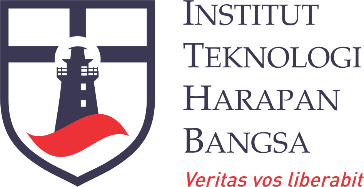 Course PlanIT - 601Sistem Komunikasi OptikIr. Tunggul Arief Nugroho, M.T.DEPARTEMEN TEKNOLOGI INFORMASIINSTITUT TEKNOLOGI HARAPAN BANGSA2018SEMESTER GENAP 2017/2018(IT-601) Sistem Komunikasi OptikKONTEKS MATA KULIAH DALAM GRADUATE PROFILEMatakuliah ini bertujuan untuk mengembangkan:Kompetensi: Mampu menguji, mengukur, dan menganalisis kinerja jaringan telekomunikasi optik.Karakter: Sikap yang berorientasi pada tujuan, serta kemampuan bekerjasama.Komitmen: Kesadaran dan komitmen untuk melakukan hal-hal yang menambah nilai (value creating) di manapun mahasiswa kelak berkarir.SASARAN KULIAH (LEARNING OUTCOMES)Setelah mengikuti mata kuliah ini mahasiswa diharapkan untuk mampu:Menguasai keilmuan di bidang komunikasi optik.Mampu merencanakan, mengimplementasikan, dan mengoptimalisasikan pengembangan telekomunikasi optik sesuai dengan spesifikasi yang dibutuhkan.MATERI KULIAHElemen transmisi serat optik, Karakteristik serat optik dan Perencanaan jaringan komunikasi serat optik.DAFTAR PUSTAKAGerd Kaiser, Optical Fiber Communications, 2nd Ed., McGraw-Hill, Inc.Govin P. Agrawal, Fiber-Optik Communication System, Wiley Series. H. C. Allen, an Introduction to Optical Fibers, McGraw-Hill.EVALUASI DAN PENILAIANKEHADIRAN	Minimal 80% sebagai syarat diprosesnya nilai.KUISDirencanakan akan dilaksanakan beberapa kali selama 1 semester dengan menggunakan bahan yang sudah dipelajari pada pertemuan sebelumnya. Perkiraan jadwal pelaksanaan kuis akan diumumkan di kelas. Jika ada mahasiswa yang berhalangan hadir, maka tidak akan diadakan kuis susulan.TUGAS BESARTugas besar dalam mata kuliah ini adalah membuat Perencanaan Jaringan Optik dari sebuah kasus di perusahaan operator telekomunikasi.Pengaturan tugas ini adalah sebagai berikut:  Satu kelompok terdiri dari 4 orangSetiap kelompok harus menyerahkan: File Excel perhitungan Link BudgetingLaporan lengkap (10-15 halaman)JADWAL PERKULIAHANProgram Studi:Teknologi InformasiKode Mata Kuliah:IT-601Bobot SKS:3Status Revisi:0Tanggal Efektif:SISTEM KOMUNIKASI OPTIKDisiapkan olehDiperiksa olehDisetujui olehIr. Tunggul Arief Nugroho, M.T.Dr. Herry I. SitepuDr. Ir. Roland Y.H. Silitonga, M.T.Dosen/Dosen PengampuKetua Program StudiDirektur AkademikLearning OutcomesKuis(30%)Tugas(20%)UTS(20%)UAS(30%)Menguasai keilmuan di bidang komunikasi optikMampu merencanakan, mengimplementasikan, dan mengoptimalisasikan pengembangan telekomunikasi optik sesuai dengan spesifikasi yang dibutuhkanMINGGU KE-TOPIKTUJUANPERSIAPAN(bahan yang harus  dibaca mahasiswa sebelum kuliah)1Dasar-dasar sistem komunikasi; Evolusi sistem fiber optik; Elemen link transmisi serat optik.Mampu memahami elemen-elemen pada sistem komunikasi optikRef. 1 Chapter 12Karakteristik serat optik; Konsep polarisasi; Hukum dasar optik; Persamaan Maxwell; Mode-mode pada serat optik; Material fiber optik. Mampu memahami karakteristik fisis optikRef. 1 Chapter 23Redaman dan distorsi sinyal optik.Mampu memahami redaman dan distorsi pada serat optikRef. 1 Chapter 34Sumber optik, LED, dan diode laserMampu memahami sumber-sumber optikRef. 1 Chapter 45Power launching dan coupling; Source-to-fiber power launching; Efisiensi coupling; Power coupling untuk step index Mampu memahami coupling pada optikRef. 1 Chapter 46Power coupling untuk graded index, dan fiber-to-fiber jointMampu memahami berbagai tipe joint  pada optikRef. 1 Chapter 47UTSPertemuan 1 s.d 68Photodetector, pin photodetector, dan avalanche photodiodeMampu memahami sifat photo optikRef. 1 Chapter 59Optical receiverMemahami sistem penerima optik Ref. 1 Chapter  610Rangkaian penguat; Pemrosesan sinyal pada optikMemahami sistem penguat optik dan konsep pemrosesan sinyalnyaRef. 1 Chapter 611Sistem transmisi digital; Point-to-point linkMemahami sistem transmisi digitalRef. 1 Chapter 712Line coding scheme and its overall performanceMemahami konsep line coding dan kinerjanyaRef. 1 Chapter 713Jarlokaf: Pemilihan teknologi jarlokaf, kapasitas sistem jarlokaf, dan layanan jarlokaf. Memahami konsep JarlokafRef. 1 Chapter 714Perencanaan link komunikasi serat optikMemahami perencanaan jaringan optikRef. 1 Chapter 815UAS